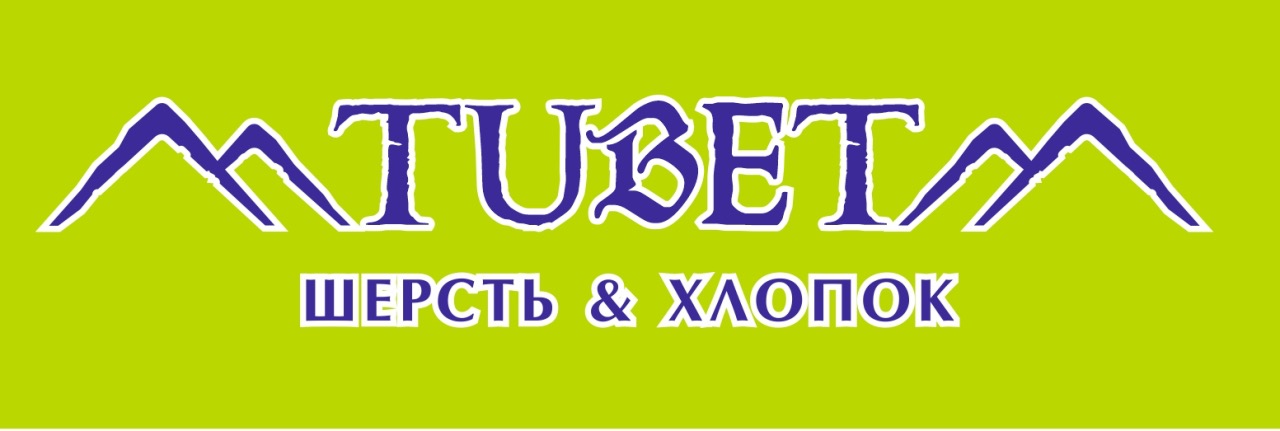                   ООО ”Ивановопромшерсть”                                             Прайс-лист №1 от 26.06.2017г.Обувь валяная 100% нат. шерсть. Изготовленная с использованием экологически чистой технологии.                                       Прайс-лист №2 от 26.06.2017г.Обувь валяная 100% нат. шерсть. Изготовленная с использованием экологически чистой технологииЦена 1сортЦена 1сортЦена 1сортЦена 1сортЦена 1сортНаименованиеРазмерНаименованиеРазмер  ОПТСерыеОПТБелые      ОПТЭксклюзив      ОПТЭксклюзивНаименованиеРазмер  ОПТСерыеОПТБелыесерыебелыеНаименованиеРазмер21 пара и выше21 пара и выше21 пара и выше21 пара и выше Валенки   мужские34(47)33(46)32(45)31(44)30(43)29(42)760-00760-00760-00760-00760-00760-001000-001000-001000-001000-001000-001000-001100-001100-001100-001100-001100-001100-001350-001350-001350-001350-001350-001350-00    Валенки  женские28(41)27(40)26(39)25(37-38)24(36)23(35)760-00760-00760-00760-00760-00760-001000-001000-001000-001000-001000-001000-001100-001100-001100-001100-001100-001100-001350-001350-001350-001350-001350-001350-00     Валенки   детские22(33)21(31-32)20(30)19(28-29)18(27)17(26)16(25)15(24)14(23)13(22)690-00690-00690-00690-00690-00690-00690-00690-00690-00690-00920-00920-00920-00920-00920-00920-00920-00920-00920-00920-00970-00970-00970-00970-00970-00970-00970-00970-00970-00970-001200-001200-001200-001200-001200-001200-001200-001200-001200-001200-00    Валенки детские  на  полиуретановой           подошве     (облегчённая)  27-32950-001050-001150-001380-00 Валенки взрослые на  полиуретановой          подошве     (облегчённая)  36-471050-001200-001300-001500-00    Валенки серые         рабочие на  резиновой подошве24(36)-34(47)760-00__________________Валенки цветные,комбинированныеМужскиеЖенскиеДетские         1100-00         1100-00         1000-00         1100-00         1100-00         1000-00____________        Наименование     Размер        Наименование     Размер                         ОПТ                         ОПТ                         ОПТ        Наименование     Размерсерыебелыебелые        Наименование     Размер                21 пара и выше                21 пара и выше                21 пара и вышеВаленки«Супер-эксклюзив»23(35)- 34(47)          1600-00      1600-00      1600-00         Валенки   «Батик»23(35) - 34(47)      ------------     2300-00     2300-00Валенки «Батик                         на подошве»       36-47      ------------           2500-00          2500-00     Валенки «СуперЭксклюзив                       на подошве»       36-47      2000-00     2000-00     2000-00       Дизайнерские валенки 23(35) - 34(47)                         3100-00                         3100-00Дизайнерские валенки                              на подошве        36-47                        3500-00                        3500-00Валенки цветные                        дизайнерские 23(35) – 34(47)                         3500-00                         3500-00Валенки цветные  дизайнерские  на подошве       36-47                         4000-00                         4000-00     Сувенирные  Валенки           100-00        100-00        100-00     Игольница из войлока           100-00        100-00        100-00Тапочки сувенирные                                  из войлока           100-00        100-00        100-00  Стельки войлочные                        толщина 3мм13(22)-34(47)                        50-00                        50-00                        50-00 Тапочки            «Теплушки» взрослые 23(35)-32(45)           1400-00        1600-00        1600-00Тапочки «Теплушки»                                  детские  15(24)-22(33)         1200-00      1400-00      1400-00Галоши прозрачные детские          (силиконовые)       14-21                        200-00                        200-00                        200-00Галоши прозрачные  взрослые   (силиконовые)       22-32                        260-00                        260-00                        260-00Галоши на валенки взрослые   (черного цвета, резиновые)       23-32                        260-00                        260-00                        260-00